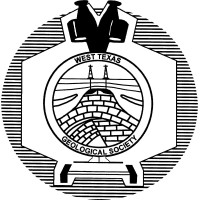 How to submit Articles, Forms, Photos, News Items, Calendar Notices, Advertisements, and Letters to the WTGS Bulletin: The WTGS Bulletin is a bi-monthly publication: January-February; March-April; May-June; July-August; September-October; November-DecemberAll submissions need to be received by the 10th day of the month before the upcoming publication. I.e. A submission for September-October would need to be received by August 10th.Technical Articles:Text submissions should be submitted in either PDF or DOCX formatApproved Fonts: Arial, TimesBody Font Size: 11Title at Top, Centered, BoldedAuthors and Contact information underneath, centeredIllustrations, Pictures, Graphics should be integrated into the article at appropriate sections. Utilize PNG, TIFF, PDF, or BITMAP files for pictures, as these are lossless formatsInclude the Illustrations, Pictures, Graphics separately in lossless format for potential resizing needsPermian/Oil Field Perspective Articles and Letters:Text submissions should be submitted in either PDF or DOCX formatApproved Fonts: Arial, Times, Franklin, GeorgiaBody Font Size: 11Title at Top, Centered, BoldedAuthors underneath, centeredIllustrations, Pictures, Graphics should be integrated into the article at appropriate sections. Utilize PNG, TIFF, PDF, or BITMAP files for pictures, as these are lossless formats. Include the Illustrations, Pictures, Graphics separately in lossless format for potential resizing needsForms:Text submissions should be both digital and hard copy. Digital in either in PDF or DOCX format.
Formatting can remain per how the form was originally designedIllustrations, Pictures, Graphics integrated into form should ideally utilize PNG, TIFF, PDF, or BITMAP files. Photos:Submit any relevant photos to the WTGS Bulliten! It could be utilized on one of our covers, or write out short captions for us to display as in our Permian/OilField Perspective Section!Acceptable Files: TIFF, PNG, PDFIf using JPG/JPEG: Maximize quality, and save as Baseline (“Standard”) for maximum quality and the least amount of compressionIf files are large, create and share a link to files through GoogleDrive or DropBoxCalendar Notices/Short Items:Relevant community calendar notices and other short items may be informally sent through emailFor Calendar Notice, please note: Society, Date, Event Type, Event Speaker (if relevant), Event TitleSubmissions to WTGS Editor-in-Chief: Katrina Soundy (Katrina.Soundy@chevron.com) – Add ‘WTGS Bulletin’ in Email Subject LinePotential Advertisers:See “Advertising” link at http://www.wtgs.org or call (432) 683-1573 for more information on submitting advertisements to the Bulletin. Help:The WTGS staff will be happy to assist with questions about submissions: wtgs@wtgs.org, or (432) 683-1573.